ENQUETE SUR LA MALADIE BIPOLAIREVotre anonymat sera respecté, ni votre nom ni vos résultats ne seront divulgués.Veuillez noter vos INITIALES (Nom et Prénom) :                     Votre SEXE      H/F1/Mettez une croix sur le dessin qui correspond le mieux à votre état psychologique actuel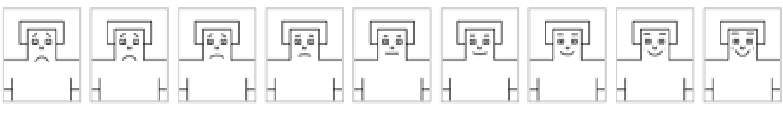 Pour les questions de 2 à 19, vous répondrez selon l'échelle suivante en cochant votre réponse :Pour vous, un bipolaire est quelqu'un qui :  De 1= Pas du tout d'accord à 4= Complètement d'accord 2/ ne prendra plus de médicaments dés qu’il se sentira mieux.   3/ va mieux en prenant ses médicaments.4/ prends trop de médicaments. 5/ a un traitement trop compliqué6/ avec son traitement, se sent "bizarre" ou a des effets désagréables7/ s'il prend des médicaments, les gens auront une mauvaise opinion de lui8/ n'est pas différent avec ou sans médicaments 9/ respecte le nombre de prise et la posologie de son traitement  10/ a un entourage qui le soutient11/ a une vie comme tout le monde 12 / n'est pas malade13/ sera un jour guérie14/ est imprévisible15/ est ingérable16/ est capable de s'intégrer dans la société, de suivre les règles17/est capable d'avoir un travail18/ est dangereux pour les autres19/ a un discours bizarre qui n'a pas de sens20/ a un comportement étrange21/boit régulièrement de l'alcool ou se drogue22/ pleure souvent, est triste23/ est anxieux, angoissé24/est violent25/ peut commettre un meurtre ou un viol26/ fait des crises27/est isolé, en retrait28/a une vie normale29/est négligé, ne prend pas soin de lui30/ a un comportement inadapté32/est bête, idiot, simple d'esprit33/est quelqu'un de normal34/ a des problèmes d'humeur35/a beaucoup de problèmes avec la société36/ a une maladie comme une autre37/ ne peut pas vivre sans médicaments38/n'a pas besoin de médicaments39/ adapte son traitement en fonction de son état, de son humeur  40/ adapte son traitement en fonction des effets secondaires41/ adapte son traitement lorsque il ne peut pas joindre son médecin42/ adapte son traitement en fonction de ses expériences passées43/ est dangereux pour luiEN VOUS REMERCIANT DE VOTRE COLLABORATIONQ21234Q31234Q41234Q51234Q61234Q71234Q81234Q91234Q101234Q111234Q121234Q131234Q141234Q151234Q161234Q171234Q181234Q191234Q201234Q211234Q221234Q231234Q241234Q251234Q261234Q271234Q281234Q291234Q301234Q311234Q321234Q331234Q341234Q351234Q361234Q371234Q381234Q391234Q401234Q411234Q421234Q431234